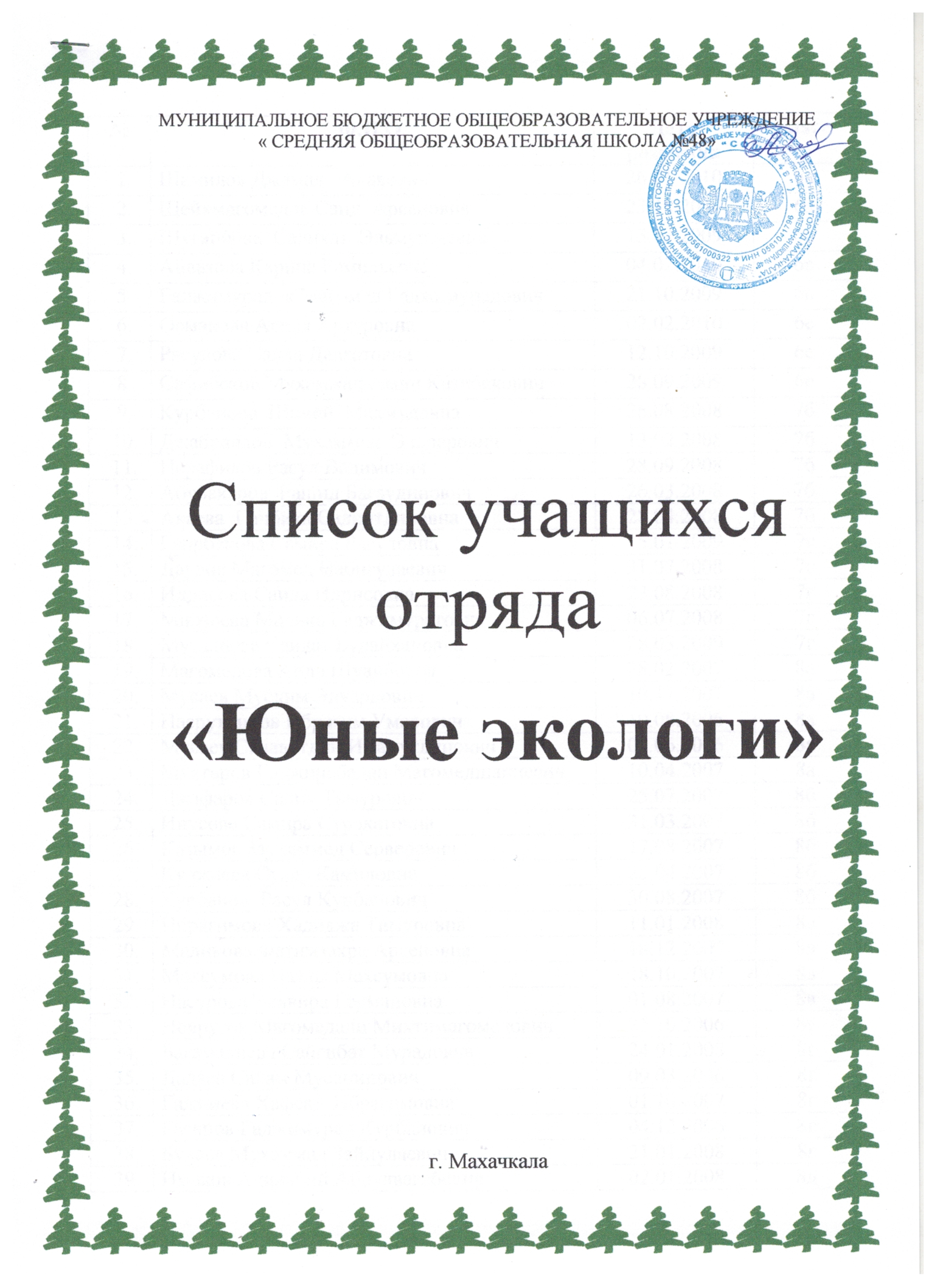 №Ф.И.О.Дата рожденияклассШамилов Джамал   Акавович26.01.20106аШейхмагомедов Саид  Арсенович23.10.20096аШугаибова  Салихат  Эльмурзаевна15.12.20096аАйвазова Карина Рамильевна04.02.20106вГаджимурадов Магомед Гаджимурадович21.10.20096вОсманова Асиля Артуровна02.02.20106еРасулова Саида Далгатовна12.10.20096еСефибеков Мухаммад-Амин Казибекович28.09.20096еКурбанова  Шамай  Махмудовна26.08.20087бДжабраилов  Мухаммад  Эльдарович13.02.20087бИсрафилов Расул Вадимович28.09.20087бАбубакаров  Рашид Багаудинович26.03.20087бАкаева  Гичбика Садиртдиновна28.04.20087бГаирбекова Самира Расуловна15.01.20097гДаудов Магомед Набигулаевич31.07.20087гИдрисова Саида Идрисовна23.08.20087гМирзоева Малика Гаджимуратовна06.07.20087гМуталиева Саидат Будайхановна28.03.20097гМагомедова Аида Шуаибовна28.02.20078аМусаев Муслим Эдуардович10.11.20078аНасрутдинов Ибрагим Умарович10.08.20068аМусаев Салавутдин Имамутдинович09.06.20068аМухтаров Гаджирабадан Магомедшапиевич10.04.20078аДжафаров Салих Тимурович25.07.20078бИнусова Самира Суракатовна31.03.20078бКазымов Мухаммед Серверович17.08.20078бКуджаева Сувар Камиловна25.04.20078бКурбанов  Расул Курбанович30.08.20078бИбрагимова Хадиджа Тимуровна 11.01.20088вМаликова Фатимзахра Арсеновна18.12.20078вМахсумова Назлы Махсумовна18.10.20078вНасурова Эльвира Германовна01.08.20078вНоврузов Магомедали Михтимагомедович25.10.20068вБагамалиева Сайгибат Мурадовна24.01.20088гДадаев Салам Мусанипович 09.03.20068гГаджиева Хафсат  Ибрагимовна01.10.20078гГасанов Гаджимурад Курбанович04.12.20068гБудаев Мухаммад Зайнулаевич21.01.20088гИмаков Адильбий Абдулвагабович02.01.20088дКадиева  Асият Арсеновна15.08.20078дКасумова  Эсли Гамзатовна29.02.20088дМагомедов  Абдурахман Джавидинович07.05.20078дМуртузалиев Иса Мурадович01.04.20078дМагомедова Марьям Магомедовна10.08.20069аКурбанова Амина Мурадовна06.02.20079аДжабраилов Расул  Эдикович11.02.20079аДжарулаева Хадижа Наримановна14.10.20069аИсмаилова Умайра Арслановна05.01.20079аНурахмедов Эмир Джабирович17.04.20069аАхмедова Патимат Рашидовна21.12.20069бБабаева Аминат Максимовна05.10.20069бДациева Камилла Башировна20.06.20069бГаджиахмедова Заира Ренатовна03.01.20079бБатырханова Сабият Исламутдиновна10.06.20069бГаджикурбанова Эльвира Славиковна16.02.20079вДжалилова Асият Руслановна14.06.20069вЗубаилова Маликат Айгумовна10.02.20079вМагомедагаев Амин Алиевич15.02.20079вМурсалов Мурад Арамисович08.10.20069вМагомедов Арслан Гусейнович09.09.20069в